ΔΕΛΤΙΟ ΤΥΠΟΥΠΡΟΣΩΡΙΝΟΙ ΠΙΝΑΚΕΣ ΑΝΑΠΛΗΡΩΤΩΝ ΚΑΙ ΩΡΟΜΙΣΘΙΩΝ ΕΙΔΙΚΟΥ ΕΚΠΑΙΔΕΥΤΙΚΟΥ ΠΡΟΣΩΠΙΚΟΥ (ΕΕΠ) ΚΛΑΔΩΝ ΠΕ21-26, ΠΕ 22, ΠΕ23 , ΠΕ25, ΠΕ28, ΠΕ29, ΠΕ30, ΑΝΑΠΛΗΡΩΤΩΝ ΔΕ1 ΕΙΔΙΚΟΥ ΒΟΗΘΗΤΙΚΟΥ ΠΡΟΣΩΠΙΚΟΥ (ΕΒΠ) και ΠΙΝΑΚΑΣ ΑΠΟΡΡΙΠΤΕΩΝ  ΣΧΟΛΙΚΟΥ ΕΤΟΥΣ 2017-2018Η Περιφερειακή Διεύθυνση Εκπαίδευσης Θεσσαλίας ανακοινώνει ότι έχει αναρτηθεί οι προσωρινοί πίνακες κατάταξης υποψηφίων αναπληρωτών Ειδικού Εκπαιδευτικού Προσωπικού  (ΕΕΠ), Ειδικού Βοηθητικού Προσωπικού (ΕΒΠ), καθώς και oι πίνακες «Απορριπτέων» με τους υποψηφίους που δεν πληρούν τις προϋποθέσεις των υπ’ αριθμ. 65475/Δ3/20-4-2017 (ΦΕΚ 1369/τ.Β΄/21-4-2017) και υπ. αριθμ. 66929/Δ3/24-4-2017 (ΦΕΚ 1431/τ.Β/26-4-2017) Υπουργικών Αποφάσεων.Οι ανωτέρω πίνακες έχουν αναρτηθεί στην ιστοσελίδα του Υπουργείου Παιδείας, Έρευνας και Θρησκευμάτων (https://www.minedu.gov.gr/eidiki-agwgi-2/eidiki-agwgi-ekpaideutikoi/eidiki-agwgi-eep) καθώς και στην ιστοσελίδα της Περιφερειακής Διεύθυνσης Εκπ/σης Θεσσαλίας (Πίνακες Αναπληρωτών Ειδικής Αγωγής 2017).Οι υποψήφιοι έχουν τη δυνατότητα υποβολής ένστασης στο Α.Σ.Ε.Π. από 15/06/2017, ημέρα Παρασκευή, έως και 19/06/2017, ημέρα Τρίτη.Η άσκηση της ενστάσεως γίνεται στο Α.Σ.Ε.Π. αποκλειστικά μέσω του διαδικτυακού του τόπου (www.asep.gr).Για την ηλεκτρονική υποβολή των ενστάσεων απαραίτητη προϋπόθεση είναι η Εγγραφή στις Ηλεκτρονικές Υπηρεσίες του ΑΣΕΠ, στη διαδρομή: «Πολίτες-> Ηλεκτρονικές Υπηρεσίες» η οποία πραγματοποιείται με:Εγγραφή Νέου Χρήστη μέσω ΓΓΠΣ (τα προσωπικά στοιχεία συμπληρώνονται αυτόματα) ήΕγγραφή Νέου Χρήστη (με πλήρη συμπλήρωση των προσωπικών στοιχείων από τους υποψήφιους)και στη συνέχεια, χρησιμοποιώντας τα Στοιχεία Σύνδεσης, οι υποψήφιοι προχωρούν στην «Είσοδο Μέλους» και στην επιλογή.Οι υποψήφιοι που είναι ήδη εγγεγραμμένοι στις Ηλεκτρονικές Υπηρεσίες του Α.Σ.Ε.Π. προχωρούν στην «Είσοδο Μέλους» χρησιμοποιώντας τα Στοιχεία Σύνδεσης. Για τη διευκόλυνση των υποψηφίων παρέχεται ειδικά σχεδιασμένος σύνδεσμος «Ξέχασα τον κωδικό μου» στη διαδρομή: «Πολίτες ->Ηλεκτρονικές Υπηρεσίες».Σημειώνεται ότι για την ηλεκτρονική υποβολή των ενστάσεων, απαραίτητη προϋπόθεση είναι η ύπαρξη ενεργού λογαριασμού ηλεκτρονικού ταχυδρομείου (email).Στον ιστότοπο του ΑΣΕΠ έχει αναρτηθεί Εγχειρίδιο με αναλυτικές οδηγίες χρήσης για τη συμπλήρωση των πεδίων της ένστασης.Καμία ένσταση δεν υποβάλλεται στο Υπουργείο Παιδείας, Έρευνας & Θρησκευμάτων / Διεύθυνση Ειδικής Αγωγής και στην Περιφερειακή Διεύθυνση Εκπαίδευσης Θεσσαλίας.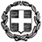 ΕΛΛΗΝΙΚΗ ΔΗΜΟΚΡΑΤΙΑΛΑΡΙΣΑ 14/06/2017ΥΠΟΥΡΓΕΙΟ ΠΑΙΔΕΙΑΣ, ΕΡΕΥΝΑΣ ΚΑΙ ΘΡΗΣΚΕΥΜΑΤΩΝ----ΠΕΡΙΦΕΡΕΙΑΚΗ ΔΙΕΥΘΥΝΣΗ ΠΡΩΤΟΒΑΘΜΙΑΣ ΚΑΙ ΔΕΥΤΕΡΟΒΑΘΜΙΑΣ ΕΚΠΑΙΔΕΥΣΗΣ ΘΕΣΣΑΛΙΑΣ 